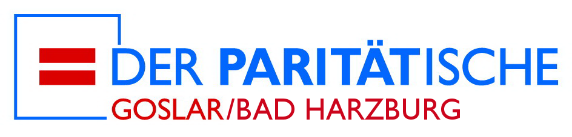 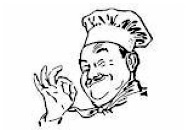 			Ihr Online-Bestellformular für Essen auf Rädern (frisch menü)2) Tage und Menüs (bitte ggf. auch Anzahl auswählen)Bitte beachten: Angaben zu den jeweiligen Menüs können Sie der aktuellen Menükarte entnehmen, die von unserer Homepage heruntergeladen werden kann. Bestellungen müssen bis 9.30 Uhr des Vortages erfolgen, vor Wochenenden und Feiertagen bitte 2 Tage im Voraus bis 9.30 Uhr. Es können auch nur einzelne Tage gewählt werden.3) Ihre persönlichen DatenSie können das Formular bequem am Computer ausfüllen, speichern (nicht vergessen!) und per E-Mail senden an: ear.gs@paritaetischer.de 1) Bestellzeitraum (bitte angeben)Woche vombisMenü IMenü IIMenü III
das LeichteVegetarisch Extra MenüKaltmenüSalatMontagDienstagMittwochDonnerstagFreitagSamstagSonntagLieferadresseRechnungsadresse (falls abweichend)Name, Vorname:Name, Vorname:Straße:Straße:Wohnort:Wohnort:Telefon:Telefon:Geburtsdatum:ggf. Kontaktperson (Angehörige, Nachbarn, …)ggf. Kontaktperson (Angehörige, Nachbarn, …)Platz für Ihre Anmerkungen Platz für Ihre Anmerkungen Name, Vorname:Straße:Wohnort:Telefon: